Cramond Parent Staff Council 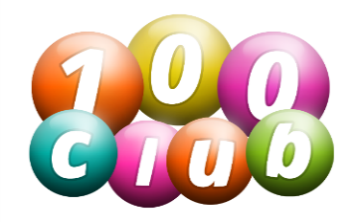 Your NameYour AddressYour Email AddressPupil’s Name & Class (if applicable)Number of Balls RequiredAllocated Ball Number(s)(Completed by committee)Standing Order Instruction:Standing Order Instruction:Your Bank NameBank Address (including postcode)Your Account NumberYour Sort CodePlease transfer the amount shown from my account on the next 10th of a month after today’s date, and on the 10th of each month thereafter, until further notice, to the ‘CPSC 100 Club’ account detailed below.Amount to pay per month*:________Payment reference (surname): _____________*Amount to pay per month should be £3 * number of balls required. E.g. if you requested two lottery balls in the draw per month, then enter £6.CPSC 100 Club Sort Code83-18-47CPSC 100 Club Account Number00707174Print NameSignatureDate